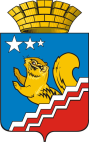 СВЕРДЛОВСКАЯ ОБЛАСТЬВОЛЧАНСКАЯ ГОРОДСКАЯ ДУМАШЕСТОЙ СОЗЫВЧетырнадцатое заседаниеРЕШЕНИЕ № 62г. Волчанск										    14.12.2021 г.О внесении изменений в Положение об осуществлении муниципального  контроля на автомобильном транспорте, городском наземном электрическом транспорте и в дорожном хозяйстве на территории Волчанского городского округа, утвержденное Решением Волчанской городской Думы от 08.09.2021 года № 43В соответствии с Жилищным кодексом Российской Федерации, Федеральными законами от 06.10.2003 № 131-ФЗ «Об общих принципах организации местного самоуправления в Российской Федерации», от 31 июля 2020 г. № 248-ФЗ «О государственном контроле (надзоре) и муниципальном контроле в Российской Федерации»,  ВОЛЧАНСКАЯ ГОРОДСКАЯ ДУМА РЕШИЛА:1. Внести следующие изменения в Положение об осуществлении муниципального  контроля на автомобильном транспорте, городском наземном электрическом транспорте и в дорожном хозяйстве на территории Волчанского городского округа, утвержденное Решением Волчанской городской Думы от 08.09.2021 года № 43:1.1. Исключить один из разделов  7, регламентирующий порядок обжалования решений контрольного органа.1.2. Исключить из Положения порядок использования, заполнения проверочных листов, противоречащих ч. 2 ст. 53 Закона № 248 – ФЗ в соответствии с которой требования к разработке, содержанию, общественному обсуждению проектов форм проверочных листов, утверждению, применению, актуализации их форм, а также случаи обязательного применения, установленного Правительством Российской Федерации.2. Настоящее Решение опубликовать в информационном бюллетене «Муниципальный вестник» и обнародовать на официальных сайтах в сети Интернет по адресам: www.duma-volchansk.ru/standart-activity/resheniya-dumy и www.volchansk-adm.ru/building.3. Контроль за выполнением данного Решения возложить на Комиссию по промышленной политике, вопросам жилищно-коммунального и сельского хозяйства (Неудахин А.В.).Глава Волчанского городского округа     А.В. Вервейн                  Председатель Волчанской                   городской Думы А.Ю. Пермяков